	بسمه تعالی	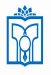 دانشکده علوم پزشکی و خدمات بهداشتی درمانی سیرجانمناقصه عمومی یک مرحله ای تجدید فراخوان مناقصه  واگذاری تامین نیروی انسانی جهت انجام امورخدمات عمومی و نظافتی بیمارستان ثامن الحجج دانشکده علوم پزشکی  سیرجان دانشکده علوم پزشکی  وخدمات بهداشتی ودرمانی سیرجان در نظر دارد تجدید فراخوان مناقصه تامین نیروی انسانی جهت انجام امور خدمات عمومی و نظافتی بیمارستان ثامن الحجج دانشکده علوم پزشکی سیرجان به شماره (سیستمی(    2003092962000008   را از طریق سامانه تدارکات الکترونیکی دولت برگزار نماید.کلیه مراحل برگزاری فراخوان از دریافت و تحویل اسناد فراخوان تا بازگشایی پاکتها از طریق درگاه سامانه تدارکات الکترونیکی دولت (ستاد) به آدرس www.setadiran.ir انجام خواهد شد.متقاضیان شرکت در فراخوان در صورت عدم عضویت در سامانه، نسبت به ثبت نام و دریافت گواهی امضای الکترونیکی (به صورت برخط) برای کلیه صاحبان امضای مجاز و مهر سازمانی اقدام لازم را به عمل آورند.مواعد زمانی:تاریخ انتشار فراخوان: ساعت  8 صبح  روزسه شنبه مورخ 22/03/1403مهلت دریافت اسناد فراخوان: ساعت 13:00 روز شنبه مورخ 26/03/1403مهلت ارسال پیشنهادات: ساعت 13:00 روزشنبه  مورخ 09/04/1403زمان بازگشایی پاکت ها:  ساعت 9:00صبح  روزیکشنبه مورخ 10/04/1403نوع و مبلغ تضمین شرکت در فرایند ارجاع کار: ضمانت نامه بانکی به مبلغ 062/663/160/13  ریال اطلاعات تماس و آدرس دستگاه : بلوار سیدجمال جنب پارک ترافیک  دانشکده علوم پزشکی  تلفن 31296800